Р О С С И Й С К А Я   Ф Е Д Е Р А Ц И ЯБ Е Л Г О Р О Д С К А Я   О Б Л А С Т Ь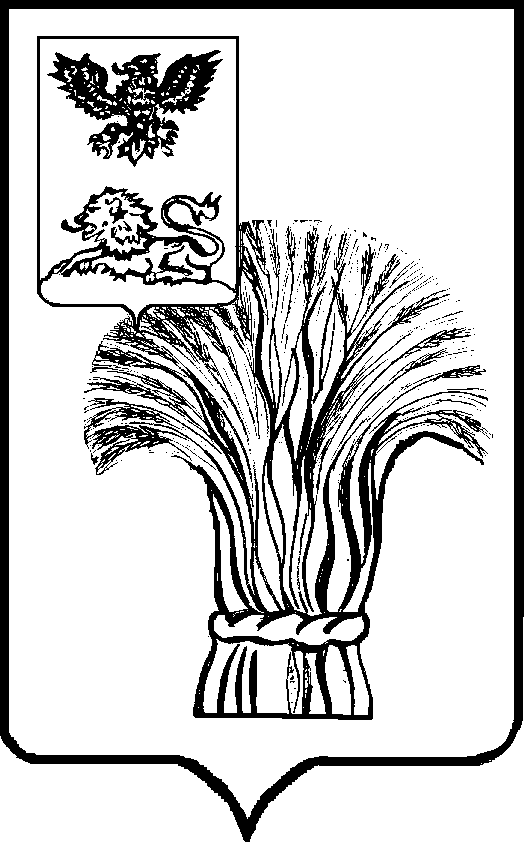 МУНИЦИПАЛЬНЫЙ СОВЕТ МУНЦИПАЛЬНОГО РАЙОНА«РОВЕНЬСКИЙ РАЙОН»ТРЕТЬЕГО СОЗЫВАРЕШЕНИЕ       25 октября 2019 года                                                                          № 14/127В соответствии с  Федеральным законом от 17.07.1999 г. № 178-ФЗ «О государственной социальной помощи» Муниципальный совет Ровеньского района р е ш и л:1.  Внести в решение Муниципального совета муниципального района «Ровеньский район» Белгородской области от 27.12.2016 года №50/317 «О порядке организации ремонта жилых помещений, в которых проживают инвалиды и ветераны Великой Отечественной войны 1941-1945 годов, не имеющие оснований для обеспечения жильем в соответствии с Федеральным законом от 12 января 1995 года № 5-ФЗ «О ветеранах» изменения, дополнив его пунктом 2.1. следующего содержания:« 2.1.  Информация о предоставлении в соответствии с настоящим решением мер социальной поддержки размещается в Единой государственной информационной системе социального обеспечения.Размещение (получение) указанной информации в Единой государственной информационной системе социального обеспечения осуществляется в соответствии с Федеральным законом от 17.07.1999 г. № 178-ФЗ                                        «О государственной социальной помощи».». 2. Опубликовать настоящее решение в газете «Ровеньская нива» и разместить на официальном сайте органов местного самоуправления Ровеньского района в сети Интернет.3.  Контроль за исполнением данного решения возложить на постоянную комиссию по обеспечению законности, охраны прав и свобод                                       граждан (Шевченко С.Н.) Председатель Муниципального совета               Ровеньского района  		                                           В.А. Некрасов		           	       О        внесении      изменений     в      решениеМуниципального совета муниципального района «Ровеньский район» Белгородской области от 27.12.2016 года №50/317 «О порядке организации ремонта жилых помещений, в которых проживают инвалиды и ветераны Великой Отечественной войны 1941-1945 годов, не имеющие оснований для обеспечения жильем в соответствии с Федеральным законом от 12 января 1995 года № 5-ФЗ «О ветеранах»